ACADEMIC DISCIPLINE OVERVIEW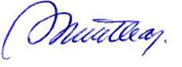 2.1. Name of the discipline / Code2.1. Name of the discipline / Code2.1. Name of the discipline / Code2.1. Name of the discipline / CodeMicrobiology (bacteriology, virusology, parasitology)Microbiology (bacteriology, virusology, parasitology)RE13112.2. Teaching staff in charge with lectures2.2. Teaching staff in charge with lectures2.2. Teaching staff in charge with lectures2.2. Teaching staff in charge with lecturesAssociate Professor Constantin Munteanu, PhDAssociate Professor Constantin Munteanu, PhDAssociate Professor Constantin Munteanu, PhD2.3. Teaching staff in charge with practical activities2.3. Teaching staff in charge with practical activities2.3. Teaching staff in charge with practical activities2.3. Teaching staff in charge with practical activitiesAssociate Professor Constantin Munteanu, PhDAssociate Professor Constantin Munteanu, PhDAssociate Professor Constantin Munteanu, PhD2.4. Year of studyIII2.5. Semester22.6. The type of assessmentExam, E2Exam, E22.7. Discipline type2.7. Discipline typeMandatoryMandatoryFundamental disciplineFundamental disciplineFundamental discipline3.1. Number of hours / week:3.1. Number of hours / week:3.2. Courses number of hours / week3.2. Courses number of hours / week3.3. Seminars / practical classes number of hours / week3.3. Seminars / practical classes number of hours / week3.3. Seminars / practical classes number of hours / week3.3. Seminars / practical classes number of hours / weekSemester 1Semester 221111113.4. Total number of learning hours:283.5. Of which: Courses143.6. Of which: Seminars / practical classes:3.6. Of which: Seminars / practical classes:3.6. Of which: Seminars / practical classes:143.7. Distribution of individual study time:3.7. Distribution of individual study time:3.7. Distribution of individual study time:3.7. Distribution of individual study time:3.7. Distribution of individual study time:Hours sem. 1Hours sem. 2Hours sem. 2Study time using course book materials, bibliography and hand notesStudy time using course book materials, bibliography and hand notesStudy time using course book materials, bibliography and hand notesStudy time using course book materials, bibliography and hand notesStudy time using course book materials, bibliography and hand notes55Supplementary documentation in the library, using specialised platforms via internet and by field workSupplementary documentation in the library, using specialised platforms via internet and by field workSupplementary documentation in the library, using specialised platforms via internet and by field workSupplementary documentation in the library, using specialised platforms via internet and by field workSupplementary documentation in the library, using specialised platforms via internet and by field work55Preparation time for seminars / practical classes, study themes, reviews, portfolio and essaysPreparation time for seminars / practical classes, study themes, reviews, portfolio and essaysPreparation time for seminars / practical classes, study themes, reviews, portfolio and essaysPreparation time for seminars / practical classes, study themes, reviews, portfolio and essaysPreparation time for seminars / practical classes, study themes, reviews, portfolio and essays55TutorshipTutorshipTutorshipTutorshipTutorship22ExaminationsExaminationsExaminationsExaminationsExaminations22Other activitiesOther activitiesOther activitiesOther activitiesOther activities77Total hours of individual study (without examinations)Total hours of individual study (without examinations)Total hours of individual study (without examinations)Total hours of individual study (without examinations)Total hours of individual study (without examinations)22223.8. Total hours per semester3.8. Total hours per semester3.8. Total hours per semester3.8. Total hours per semester3.8. Total hours per semester50503.9. Number of credits3.9. Number of credits3.9. Number of credits3.9. Number of credits3.9. Number of credits224.1. of curriculumKnowledge of the principles of biology, including cell structure and function4.2. of competencesLaboratory Techniques: ability to work with laboratory techniques 5.1. for lecturesVideo logistics support.5.2. for seminars / practical classesVideo logistics support.Laboratory, Microscope, Bacteriology SetProfessional competenciesC1.1Obtaining theoretical and practical knowledge on bacterial infections as well as knowledge on bacteriological diagnosis in the main infectious syndromes.Professional competenciesC1.2To acquire skills for:• prevention of microbial contamination in relation to various risk conditions encountered• performing a smear for bacteriological examination;• preliminary identification of pathogenic microorganisms;7.1. General objectiveUnderstanding the general principles of microbiology7.2. Specific objectivesCommunication – the use of specific terminology, the identification of the objectives to be achieved, the available resources, the conditions for their completion, the work stages, the working times, the related deadlines and the related risks, the identification of the roles and responsibilities in a multidisciplinary team and the application of techniques of communication and effective work within the team8.1. Lectures8.1. LecturesTeaching methodsObservations1The history of microbiology. The world of microorganisms. Biological, taxonomic and pathogenetic meanings of bacterial structuresPPT support2 h2Viruses: structure, replication, virus-host cell relations, viral taxonomy, bacteriophages.PPT support2 h3Nutrition, growth and cultivation of bacteria. Microbial geneticsPPT support2 h4Microorganism-human host relationships. Indigenous microbiotaPPT support2 h5Pathogenicity of mycoorganisms and anti-infective defense. The infectionPPT support2 h6Microbiological bases of infection therapy (viral, fungal, parasitic)PPT support2 h7Antibiotherapy in bacterial infections and antibiotic resistancePPT support2 h8.2. Practical activities - practical class 8.2. Practical activities - practical class Teaching methodsObservations1The microbiology laboratory – organization, functions. Presentation of equipment, devices, laboratory materials. Labor protection measures in the microbiology laboratory. Sterilization and disinfection methods. Sterilization control. Elementary work techniques in the microbiology laboratory.Practical applications2 h2Demonstration of the ubiquity of microorganismsPractical applications2 h3Microbial decontamination in the microbiology laboratory and medical practicePractical applications2 h4Microscopic examination in bacteriological diagnosis. Stains used in bacteriology and parasitology (e.g. coproparasitological, anal print and recognition of parasites in blood)Practical applications2 h5Cultivation of microorganisms (bacteria, viruses, fungi)Practical applications2 h6Antigen-antibody reactions and molecular biology techniques in the microbiology laboratory.Practical applications2 h7Laboratory diagnosis of infectionPractical applications2 h8.3. Bibliography: Mandatory:Course notes, e-Learning platformSub redactia: Liminița Smaranda Iancu , Introduction to Study Medical Microbiology for Second Year Students of Medicine and Dentistry Faculties Vol. I, Editura "Gr. T. Popa" UMF Iaşi, 2019 Gabriele Halwachs-Baumann, Congenital Cytomegalovirus Infection, Springer, 2011Mitchell L. Shiffman, Chronic Hepatitis C Virus, Springer, 2012Germain Velasquez, Vaccines, Medicines and COVID-19, , Springer, 2022Elective:CHIFIRIUC, MARIANA CARMEN, MIHAESCU, G., LAZAR, VERONICA, 2011, Microbiologiesi Virologie Medicala, Ed. Univ. Bucureşti.ARDELEAN I.I. , 2013 . Microbiologie generală volumul 1, Editurea Ars Docendi.Type of activityAssessment criteriaEvaluation methodsContribution to the final gradeLecturesAcquiring theoretical notions and presented in the courseWritten exam. MCQ Examination80 %Practical activitiesActivities carried out in laboratory and conducted quality essays.Colloquium practical activityAdmitted/ RejectedIndividual studyPreparation time for seminars / practical classes, study themes, reviews, portfolio and essays.Study time using coursebook materials, bibliography and hand notes, documentation in the library, using specialised platforms via internet and by field work.Tests during the semester20 %Minimal performance standard:knowledge general principles of microbiologyMinimal performance standard:knowledge general principles of microbiologyMinimal performance standard:knowledge general principles of microbiologyMinimal performance standard:knowledge general principles of microbiology                    DateHolder of course / signature,Holder of practical activities / signature,14.09.2023Associate Professor Constantin Munteanu, PhDAssociate Professor Constantin Munteanu, PhDDate of approval in the Department Council/Teaching Council,	Date of approval in the Department Council/Teaching Council,	Date of approval in the Department Council/Teaching Council,	14.09.2023Department director / signature,Associate Professor Daniela-Viorelia Matei, MD, PhD